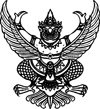 ประกาศ องค์การบริหารส่วนตำบลช่อระกาเรื่อง สอบราคาจ้างขุดลอกสระหลวง บ้านโนนเพ็ด  หมู่ที่ ๔ตำบลช่อระกา  อำเภอบ้านเหลื่อม  จังหวัดนครราชสีมา*****************************องค์การบริหารส่วนตำบลช่อระกามีความประสงค์จะ สอบราคาจ้างขุดลอกสระหลวง บ้านโนนเพ็ด    หมู่ที่  ๔  ต.ช่อระกา  อ.บ้านเหลื่อม  จ.นครราชสีมา  ราคากลางของงานก่อสร้างในการสอบราคาครั้งนี้เป็นเงินทั้งสิ้น  ๑๒๗,๐๐๐.๐๐ บาท   (-หนึ่งแสนสองหมื่นเจ็ดพันบาทถ้วน-)    ผู้มีสิทธิเสนอราคาจะต้องมีคุณสมบัติ ดังต่อไปนี้๑.  เป็นผู้มีอาชีพรับจ้างงานที่สอบราคาจ้าง ซึ่งมีผลงานก่อสร้างประเภทเดียวกัน ในวงเงินไม่น้อยกว่า  ๖๓,๕๐๐.๐๐ บาท๒.  ไม่เป็นผู้ที่ถูกระบุชื่อไว้ในบัญชีรายชื่อผู้ทิ้งงานของทางราชการและได้แจ้งเวียนชื่อแล้ว๓.  ไม่เป็นผู้ได้รับเอกสิทธิ์หรือความคุ้มกัน ซึ่งอาจปฏิเสธไม่ยอมขึ้นศาลไทย เว้นแต่รัฐบาลของผู้เสนอราคาได้มีคำสั่งให้สละสิทธิ์ความคุ้มกันเช่นว่านั้น๔.  ไม่เป็นผู้มีผลประโยชน์ร่วมกันกับผู้เสนอราคารายอื่นที่เข้าเสนอราคาให้แก่องค์การบริหารส่วนตำบลช่อระกา ณ วันประกาศสอบราคา หรือไม่เป็นผู้กระทำการอันเป็นการขัดขวางการแข่งขันราคาอย่างเป็นธรรมในการสอบราคาจ้างครั้งนี้กำหนดยื่นซองสอบราคา ในวันที่   ๗ – ๒๑  พฤษภาคม   ๒๕๕๘    ตั้งแต่เวลา ๐๘.๓๐ น. ถึงเวลา ๑๖.๓๐ น.   ๑. อบต.ช่อระกา ระหว่างวันที่  ๗-๒๐  พฤษภาคม   ๒๕๕๘  ๒. ศูนย์รวมข้อมูลข่าวสารการจัดซื้อจัดจ้างอำเภอบ้านเหลื่อมในวันที่   ๒๑  พฤษภาคม   ๒๕๕๘ และกำหนดเปิดซองใบเสนอราคาในวันที่   ๒๒ พฤษภาคม   ๒๕๕๘   ตั้งแต่เวลา   ๑๐.๐๐ น.  เป็นต้นไปผู้สนใจติดต่อขอรับเอกสารสอบราคาจ้าง ได้ที่ องค์การบริหารส่วนตำบลช่อระกา ราคาชุดละ ๕๐๐.-บาท ระหว่างวันที่   ๗-๒๐  พฤษภาคม   ๒๕๕๘   และศูนย์รวมข้อมูลข่าวสารการจัดซื้อจัดจ้างระดับอำเภอวันที่ ๒๑  พฤษภาคม   ๒๕๕๘  ตั้งแต่เวลา ๐๘.๓๐ น. ถึงเวลา ๑๖.๓๐ น. ดูรายละเอียดได้ที่เว็บไซต์ www.chaoraka.go.th   หรือสอบถามทางโทรศัพท์หมายเลข   ๐-๔๔๗๕-๖๒๘๕  ในวันและเวลาราชการประกาศ ณ วันที่   ๗   พฤษภาคม  พ.ศ.  ๒๕๕๘ทองแดง   ศรีธรรมมา( นายทองแดง   ศรีธรรมมา )นายกองค์การบริหารส่วนตำบลช่อระกา